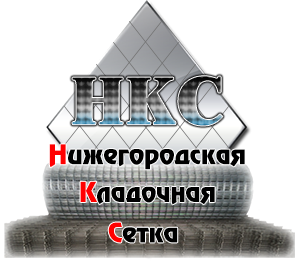                                                           603034,г. Нижний Новгород    т.(831)410-77-57                                                                       ул. Донбасская, д.24а                 +7 920-253-14-93
                                                              +7 910-790-77-57
                                                              8 (831) 269-69-34
 E-mail: nks-nnov@mail.ru  https://optomsetka.ru
                                                  Сетка рабица оцинкованная                                 Сетка рабица оцинкованная                                 Сетка рабица оцинкованная                                 Сетка рабица оцинкованная                                 Сетка рабица оцинкованная                              Размер ячейкиФРазмер рулона  (ширина*длина)Цена, 1 м рулон розницаЦена, 1 м рулон опт50х501,51,0*1060055050х501,51,2*1072067050х501,51,5*1082077050х501,51,8*10104099050х501,52,0*1011701120Сетка рабица неоцинкованнаяСетка рабица неоцинкованнаяСетка рабица неоцинкованнаяСетка рабица неоцинкованнаяСетка рабица неоцинкованнаяЯчейка, ммФРазмер рулона  (ширина*длина)Цена, 1 м рулон розницаЦена, 1 м рулон опт50х501,51,0*1050045050х501,51,2*1058053050х501,51,5*1070065050х501,51,8*1084079050х501,52,0*10940890Сетка рабица ПВХ покрытиеСетка рабица ПВХ покрытиеСетка рабица ПВХ покрытиеСетка рабица ПВХ покрытиеСетка рабица ПВХ покрытиеЯчейка, ммФРазмер рулона  (ширина*длина)Цена, 1 м рулон розницаЦена, 1 м рулон опт50х502,21,0*1090085050х502,21,2*101100105050х502,21,5*101330128050х502,21,8*101590154050х502,22,0*1017501700